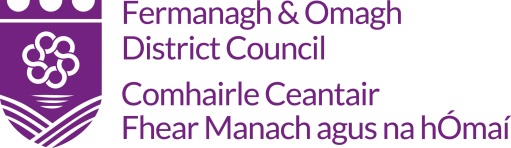 Claim PackCommunity Services - Project DevelopmentA sample claim pack can be viewed on the Council’s website: www.fermanaghomagh.com, under Grants Sponsorship & Bursaries / Community Grants or if you require Officer assistance please contact the Grants & Investment UnitTel: 0300 303 1777   	Email: grants@fermanaghomagh.comFermanagh and Omagh District CouncilClaim ChecklistChecklist: * If you are unable to provide an original bank statement, please see Terms and Conditions for acceptable bank statement formats. Please complete this claim pack once the project has taken place and submit the necessary documentation by the Claimed For By Date Outlined In Your Letter Of Offer.The completed claim pack can emailed to:  grants@fermanaghomagh.comOrPost to:- 	Grants and Investment UnitFermanagh and Omagh District Council                                                               Either:				The GrangeEnniskillen          		 or        	Co Fermanagh				OmaghBT74 7BA  					Co Tyrone      BT79 7BLGrants & Investment - Expenditure Claim FormGrant Aid Requested ………£………………………………              Date of Letter of Offer ………………………………………     Is applicant group VAT registered:  …YES / NO….. (please circle)  Declaration:   I certify that all the figures provided in respect of this project has been verified to be true and accurate.                       I certify that all documents are held to support all the figures included on this claim form and in relation to all income and expenditure associated with the project.	Signed: ____________________________________________	Position: _________________________________________ 	Date: ________________________Witnessed by: _______________________________________	Position: __________________________________________ 	Date: ________________________Income & Expenditure SheetGroup Name:  _________________________________________________________		Project Date:  _____________________________________Project Name:  ________________________________________________________                                                            Balance = 							       Signed:  	_ ______________		______    Position:  ______________________________________   Date:  __________________Signed:  	_ ______________		______    Position:  ______________________________________   Date:  __________________Income & Expenditure Sheet to be signed and dated by two Office Bearers. Post-Project Evaluation FormPlease Note A Completed Post-Project Evaluation Form Must Be Completed andReturned with your ClaimYES/NO1.Completed Claim Form (Signed by two office bearers, attached)2.Original Invoices3.Bank Statements*4.Income & Expenditure SheetFOR PROJECT ONLY (Signed by two office bearers, attached)5.ProcurementQuotations Please refer to Point 2 of your Letter of Offer - Terms & Conditions.  Original Quotations must be submitted with claim6.Evidence of Outputs & Specific Requirements (As Outlined in Your Letter of Offer)7.Bank Automated Clearing System (BACS)(Signed, attached)8.Post-Project Evaluation Form(Signed, attached)9.Press Clippings (If applicable)10.Any other Information as RequestedName of Organisation: Name of Organisation: Name of Organisation: Name of Organisation: Name of Organisation: Name of Organisation: Name of Organisation: Name of Organisation: Name of Organisation: Name of Organisation: Name of Organisation: Name of Organisation: Project Title: Project Title: Project Title: Project Title: Project Title: Project Title: Project Title: Project Title: Project Title: Project Title: Project Title: Project Title: Project Date: Project Date: Project Date: Project Date: Grant Funding Awarded: Grant Funding Awarded: Grant Funding Awarded: Grant Funding Awarded: Grant Funding Awarded: Grant Funding Awarded: Grant Funding Awarded: Grant Funding Awarded: Invoice DateDescription of Eligible ExpenditureSupplierDate PaidDate PaidCheque Number/ Debit or Credit Card RefNetVatTotalOffice UseOffice UseOffice UseInvoice DateDescription of Eligible ExpenditureSupplierDate PaidDate PaidCheque Number/ Debit or Credit Card RefNetVatTotalInvBSChqTotalTotalTotalOfficial Use OnlyChecked: ____________________________________________________________  (Grants & Investment Officer/Project Officer)      Date: _________________________ Comments: __________________________________________________________________________________________________________________________________ IncomePlease list all Income associated with your project Eg – Sponsorship, Donations, Fees etc.  (Do Not include FODC Award)IncomePlease list all Income associated with your project Eg – Sponsorship, Donations, Fees etc.  (Do Not include FODC Award)ExpenditurePlease list all Expenditure associated with your project Eg – Consultants Fees, Advertising, Publicity/Flyers etcExpenditurePlease list all Expenditure associated with your project Eg – Consultants Fees, Advertising, Publicity/Flyers etc££Total Income =Total Expenditure =BANK AUTOMATED CLEARING SYSTEM (BACS)BANK AUTOMATED CLEARING SYSTEM (BACS)BANK AUTOMATED CLEARING SYSTEM (BACS)BANK AUTOMATED CLEARING SYSTEM (BACS)BANK AUTOMATED CLEARING SYSTEM (BACS)BANK AUTOMATED CLEARING SYSTEM (BACS)BANK AUTOMATED CLEARING SYSTEM (BACS)BANK AUTOMATED CLEARING SYSTEM (BACS)BANK AUTOMATED CLEARING SYSTEM (BACS)BANK AUTOMATED CLEARING SYSTEM (BACS)BANK AUTOMATED CLEARING SYSTEM (BACS)In order to process your grant payment FODC require your bank account details. In order to process your grant payment FODC require your bank account details. In order to process your grant payment FODC require your bank account details. In order to process your grant payment FODC require your bank account details. In order to process your grant payment FODC require your bank account details. In order to process your grant payment FODC require your bank account details. In order to process your grant payment FODC require your bank account details. In order to process your grant payment FODC require your bank account details. In order to process your grant payment FODC require your bank account details. In order to process your grant payment FODC require your bank account details. In order to process your grant payment FODC require your bank account details. To facilitate this please complete and return this form along with your grant aid claim.To facilitate this please complete and return this form along with your grant aid claim.To facilitate this please complete and return this form along with your grant aid claim.To facilitate this please complete and return this form along with your grant aid claim.To facilitate this please complete and return this form along with your grant aid claim.To facilitate this please complete and return this form along with your grant aid claim.To facilitate this please complete and return this form along with your grant aid claim.To facilitate this please complete and return this form along with your grant aid claim.To facilitate this please complete and return this form along with your grant aid claim.To facilitate this please complete and return this form along with your grant aid claim.To facilitate this please complete and return this form along with your grant aid claim.To facilitate this please complete and return this form along with your grant aid claim.NAME OF ORGANISATION/INDIVIDUAL:NAME OF ORGANISATION/INDIVIDUAL:NAME OF ORGANISATION/INDIVIDUAL:NAME OF ORGANISATION/INDIVIDUAL:ADDRESS:ADDRESS:POSTCODE:POSTCODE:TELEPHONE:TELEPHONE:BANK NAME & ADDRESS:BANK NAME & ADDRESS:BANK NAME & ADDRESS:NAME OF ACCOUNT HOLDER:NAME OF ACCOUNT HOLDER:NAME OF ACCOUNT HOLDER:SORT CODE:SORT CODE:ACCOUNT NO:ACCOUNT NO:BUILDING SOCIETY ROLL NO (if applicable):BUILDING SOCIETY ROLL NO (if applicable):BUILDING SOCIETY ROLL NO (if applicable):BUILDING SOCIETY ROLL NO (if applicable):As a remittance will be issued by email please provide an email address:As a remittance will be issued by email please provide an email address:As a remittance will be issued by email please provide an email address:As a remittance will be issued by email please provide an email address:As a remittance will be issued by email please provide an email address:As a remittance will be issued by email please provide an email address:As a remittance will be issued by email please provide an email address:As a remittance will be issued by email please provide an email address:As a remittance will be issued by email please provide an email address:As a remittance will be issued by email please provide an email address:EMAIL:NAME:SIGNATURE:SIGNATURE:POSITION IN ORGANISATION:POSITION IN ORGANISATION:POSITION IN ORGANISATION:DATE:Project/Event Name:Project/Event Date(s):Project/Event Location & Postcode:Please detail how the project has met the outputs as outlined in your Letter of Offer and how the grant award has assisted your group. (Please use additional paper if required):Please detail how the project has met the outputs as outlined in your Letter of Offer and how the grant award has assisted your group. (Please use additional paper if required):Publicity:Was the project/event publicised through any of the following media such as: Newspapers, Magazines, Websites, Radio, TV, Other Please provide details: Publicity:Was the project/event publicised through any of the following media such as: Newspapers, Magazines, Websites, Radio, TV, Other Please provide details: Print Name:  _______________________________     Date: ______________________________Print Name:  _______________________________     Date: ______________________________